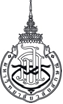 MemorandumSchool/College………………………………..Phone Number…………………………..Fax Number……………………Ref …………………/…………………………………..				Date………………………………..Re:	 Clarification on questions or suggestions of the committee To 	The Chairman of Walailak University Ethics Committee in Human Research	I……………………………………School/College………………………….revised the research proposal entitled…………………………….……..…………..........in response to the Humans Research Ethics Committee according to the revision report and attach the revised document for the committee’s consideration as follow:One original and one copies of WUEC’s submission form (specify version and dated).Two copies of research proposals/ thesis proposalsTwo copies of information sheet for research subjects (specify version and dated). Two copies of informed consent form for research subjects (specify version and dated). Two copies of research tools (specify version and dated).Others specify……………………………………..Please kindly consider my revision.This protocol has been approved by the affiliated organization.Signature ………………………………….………….……………           (……………………………….……………)                    Head of Department/Office or Dean of School/CollegeRevision report in response to questions or suggestions by the ethics committeeResearch title……………………………………………………………………………………………………………………….Principal investigator	……………………………………………………………………………………………………………Signature………………………………….………….…Signature ………………………………….………….(……………………………….…………)(……………………………….……………)Project Advisor(In case the principal investigator is a student)Principal investigator No.Question/ Suggestions Revision/ Additional information1Answer or clarificationNew revision……………………………………….page number ______ line number ______2Answer or clarificationPrevious version:New revision……………………………………….page number ______ line number ______3Answer or clarificationPrevious version:New revision……………………………………….page number 		line number 		